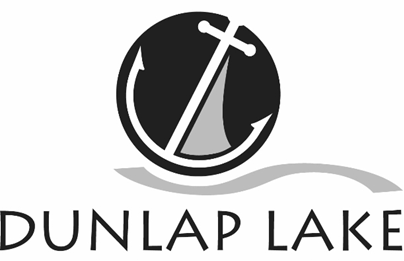 Dunlap Lake Property Owners Association Board MinutesSeptember 25, 2017Call to order: Alan Ortbals, board president, called the meeting to order at 7 p.m. in the Association meeting room at 840 East Lake Drive. Present: Board members-Alan Ortbals, Tim Brown, Greg Brumitt, Mark Hicks, Andy Leek, Craig Louer, Genie Manterfield, Alan Ortbals, Donna Polinske, Todd Smith, James Taylor, Roy Wehling, Richard Welle. Carolyn Green, C. Green & Associates, managerAbsent:  Lee Frea, Jim Schubert and Michael Watts, all excused                      Visitor’s Present: NoneVISTOR BUSINESS: None MINUTES – Carolyn Green presented minutes of the August 28, 2017 meeting. Genie Manterfield made a motion to approve as corrected. Mark Hicks seconded and the motion passed unanimously. FINANCIAL REPORT - Rick Welle, treasurer, went through the financial reports for the first half of the fiscal year. Roy Wehling made a motion to accept the financial reports as presented. Jim Taylor seconded and the motion passed unanimously. The 6 households owing over $1,000 have been referred to a credit agency.  OLD BUSINESS - Nothing from attorney on the restriction violationCOMMITTEE REPORTSMeetings Elections and Social: Submitted by Jim Seubert, chairRestrictions: Submitted by Roy Wehling chairTwo boats with oversized motors that were notified they could not have the motors have not removed them. Roy made motion to turn the names over to the attorney to issue a $500 fee if the motors are not off the lake by October 15th. Rick seconded and the motion passed unanimously.Silt & Erosion: Submitted by Craig Louer, chair Craig talked about the latest plan. Craig reported he does not plan to have engineers verify numbers and come up with a new scope until we are farther along with financing.       Al said we need updated information from possible sources of financing. Al took it to First Mid. They are saying 4.5% interest on a 10-year term. To go longer they would have to re negotiate then. Mutual of Omaha has not responded. Al will talk to Bank of Edwardsville and Jim Taylor is looking into US Bank and Town & Country. He would like to see the financial spreadsheet broken down several ways. Right now the plan is to use the final assessed value the same as the tax bill. Building:  Submitted by Andy Leek, charNew Construction on two lots at 506 east lakeDam maintenance: Submitted by Michael Watts, chairGenie Manterfield reported about all the beautification efforts. Fish and Wildlife:  Submitted by Jim Taylor, chair Carolyn reported that around 20 kids fished and parents seemed to like the timing. There was nothing new to report on Safety, Website, Commons or Fireworks. Management Report: Carolyn Green reported during the first 6 months of the fiscal year there were 10 transfers of ownership, 22 building permits requested, safety and boat managment, and member communications. NEW BUSINESSA Subdivision yard sale – there is interest but parking is a concernAnnual meeting – It was suggest there be neighborhood meetings prior to the big meeting. The City will probably need to do preliminary approval of their budget April 23. The Finance Committee will probably start working on budget in January if the Association needs to request anything from the City for the next year.Big trash collection will be Nov 6-16Jim and Tim talked about reviewing financing and the group talked in depth about options. It was recommended the next vote be about dredging only. The financing discussion might need to wait until after we have project approval.Algae has been much better this year and the group was in agreement that dropping the lake may have frozen out some of the plant life that was most problematic. The board agreed that Mike should be authorized to lower the lake when he thinks the weather is appropriate. ADJOURNMENT: The meeting was adjourned at 7:45 pm. The next meeting is scheduled for 7 pm Monday, October 23. 